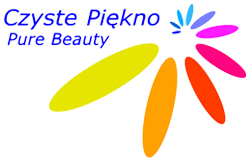 SeminariumOcena bezpieczeństwa produktów kosmetycznych25 marca 2014 r.F O R M U L A R Z   Z G Ł O S Z E N I O W YData: 		25 marca br. (wtorek)Miejsce: 	Krajowa Izba Gospodarcza, ul. Trębacka 4, WarszawaWarunki uczestnictwa:Członkowie Stowarzyszenia*                    		   650 PLN + VAT Pozostałe firmy                                         		  1200 PLN + VATCena obejmuje udział w seminarium, materiały szkoleniowe, lunch oraz przerwy na kawę.*Cena specjalna 650 PLN + VAT przysługuje wszystkim pracownikom firm będących Członkami Stowarzyszenia. Rekomendujemy przekazanie zaproszenia wszystkim zainteresowanym współpracownikom.WAŻNE!  Przy 2 zgłoszeniach z firmy istnieje możliwość indywidualnej negocjacji ceny.Prosimy o zgłoszenie udziału poprzez wysłanie wypełnionego formularza zgłoszeniowego drogą elektroniczną na adres biuro@czystepiekno.pl oraz dokonanie wpłaty przed seminarium do dnia 20 marca 2014 na konto nr 27 1030 0019 0109 8530 0031 3529.Chętnie udzielimy dodatkowych informacji pod nr tel. 22 625 57 82Imię i nazwisko       FirmaStanowiskoAdresTel.                        Faks                       E-mail                  NIP firmy             